Отчёт о проведении муниципальной командной интеллектуальной игры КВИЗ «Эрудиты»среди второклассников общеобразовательных учреждений города МегионаНа основании годового плана работы площадки сетевого взаимодействия учителей начальных классов ОУ г. Мегиона «Нетворкинг» в 2022-2023 учебном году, на основании приказа департамента образования  администрации г. Мегиона от 15.02.2023 года № 76 «Об организации и проведении муниципальной командной интеллектуальной игры КВИЗ «Эрудиты»», с целью развития  интереса обучающихся к интеллектуальным видам досуга, развития творческого мышления и интеллекта, умений слаженно работать в едином коллективе в условиях ограниченного времени,  04 марта 2023 года на базе МАОУ «СОШ № 9» была проведена Игра КВИЗ «Эрудиты» среди второклассников общеобразовательных учреждений города Мегиона.В мероприятии приняли участие следующие команды ОУ города:Итоги Игры.1 место - команда «Цветик-семицветик», МАОУ «СОШ № 2», руководители команды: Волобуева Эльвира Римовна, учитель начальных классов, Савочкина Светлана Евгеньевна, учитель начальных классов.2 место – команда «Три плюс два», МАОУ «СОШ № 4», руководители команды: Адуллина Зльфия Назгатовна, Брюховских Дарья Андреевна, Колобовникова Лариса Петровна, Любимова Вера Борисовна, Юреня Марина Николаевна, учителя начальных классов.3 место - команда «Любознайки», МАОУ № 5 «Гимназия», руководители команды: Азарова Ольга Ивановна, учитель начальных классов, Выродова Ольга Анатольевна, учитель начальных классов, Салатова Оксана Владимировна, учитель начальных классов, Федоришина Светлана Семёновна, учитель начальных классов.Команда-победитель (1 место) и команды-призёры (2 и 3 место) награждены грамотами департамента образования  администрации г. Мегиона.Команды, занявшие 4, 5, 6 места награждены дипломами в номинациях. Всем участникам Игры вручены сертификаты, подтверждающие участие в Игре.Руководители команд, подготовившие победителей и призёров, члены оргкомитета МАОУ «СОШ № 9» награждаются благодарственными письмами департамента образования администрации города Мегиона.В конце Игры была проведена рефлексия команд-участников, которая показала, что Игра детям понравилась, все ушли с хорошим настроением (из анализа «Шкала настроения»). Цели, поставленные в Игре, выполнены. Игра состоялась.Руководитель МО учителей начальной школыМАОУ «СОШ № 9»:                                                                                  Карташов Е.А.Приложения  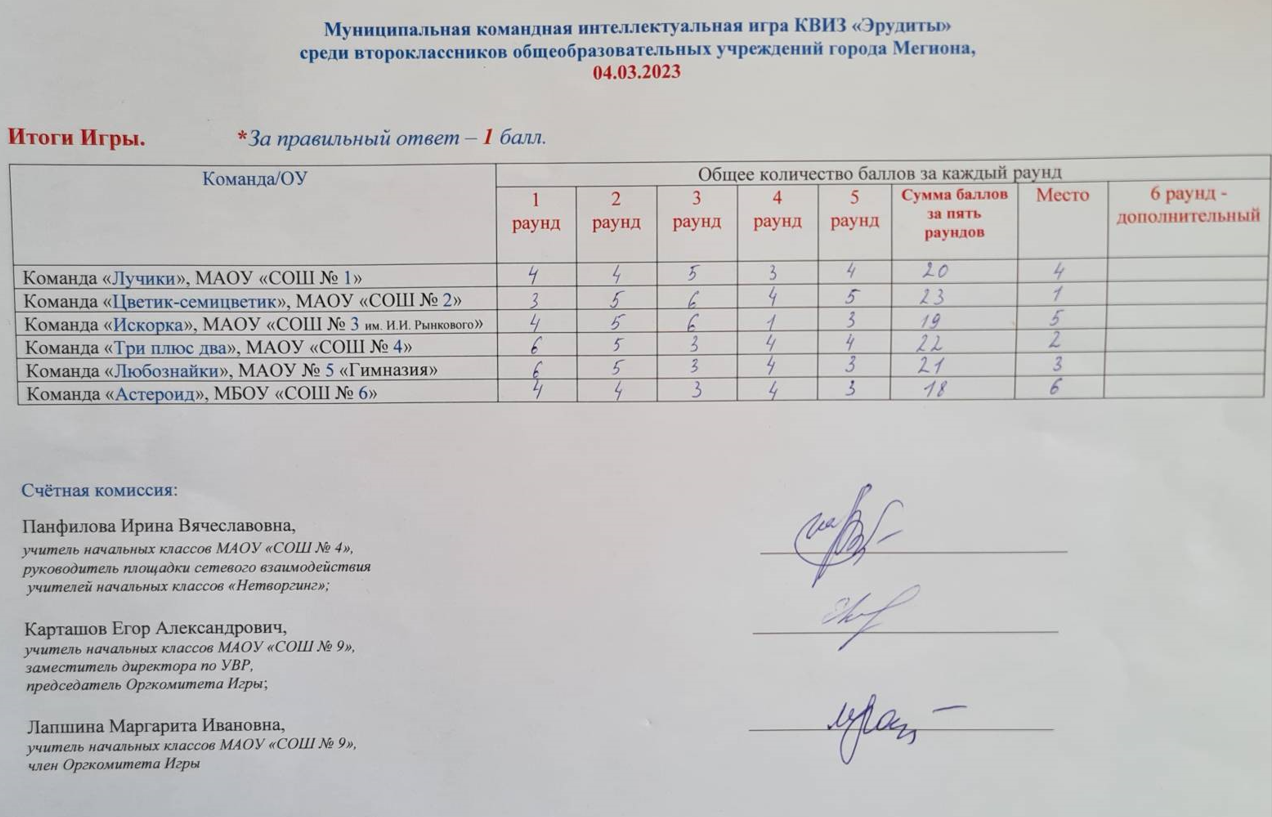 Состав организационного комитетамуниципальной командной интеллектуальной игры КВИЗ «Эрудиты»среди второклассников общеобразовательных учреждений города МегионаКарташов Егор Александрович, заместитель директора по УВР, учитель начальных классов МАОУ «СОШ № 9», член Оргкомитета, председатель ОргкомитетаРыкалина Людмила Иванова, учитель начальных классов МАОУ «СОШ № 9», член ОргкомитетаАлиева Гулженнет Юсуповна, учитель начальных классов МАОУ «СОШ № 9», член ОргкомитетаПивоварова Татьяна Алексеевна, учитель начальных классов МАОУ «СОШ № 9», член ОргкомитетаКулябина Людмила Геннадьевна, учитель начальных классов МАОУ «СОШ № 9», член ОргкомитетаНиколаенко Ирина Викторовна, учитель начальных классов МАОУ «СОШ № 9», член ОргкомитетаКнязева Виктория Евгеньевна, учитель начальных классов МАОУ «СОШ № 9», член ОргкомитетаПисьменко Стелла Ильинична, учитель начальных классов МАОУ «СОШ № 9», член ОргкомитетаКоваленко Анастасия Николаевна, учитель начальных классов МАОУ «СОШ № 9», член ОргкомитетаЛунгу Ольга Анатольевна, учитель начальных классов МАОУ «СОШ № 9», член ОргкомитетаСтепанова Татьяна Юрьевна, учитель начальных классов МАОУ «СОШ № 9», член Оргкомитета№ п/пКоманды – участникиИгры ФИО руководителей команды1Команда «Лучики», МАОУ «СОШ № 1»Шагияхметова Людмила Александровна, учитель начальных классов,Цыганкова Татьяна Николаевна, учитель начальных классов,Коноваленко Валентина Михайловна, учитель начальных классов2Команда «Цветик-семицветик», МАОУ «СОШ № 2»Волобуева Эльвира Римовна, учитель начальных классов, Савочкина Светлана Евгеньевна, учитель начальных классов3Команда «Искорка», МАОУ «СОШ № 3 им. И.И. Рынкового»Димова Марина Юрьевна, учитель начальных классов, Маткина Алла Николаевна, учитель начальных классов, Беляева Лиллия Маратовна, учитель начальных классов4Команда «Три плюс два», МАОУ «СОШ № 4»Адуллина Зльфия Назгатовна, Брюховских Дарья Андреевна, Колобовникова Лариса Петровна, Любимова Вера Борисовна, Юреня Марина Николаевна, учителя начальных классов5Команда «Любознайки», МАОУ № 5 «Гимназия»Азарова Ольга Ивановна, учитель начальных классов,  Выродова Ольга Анатольевна, учитель начальных классов,  Салатова Оксана Владимировна, учитель начальных классов,  Федоришина Светлана Семёновна, учитель начальных классов6Команда «Астероид», МБОУ «СОШ № 6»Мурза Елена Александровна, учитель начальных классов